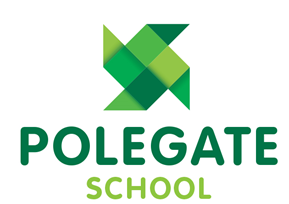 School Uniform Policy2022-2023School uniform plays a key role in promoting pride, self-confidence, and a feeling of belonging within the student body. These factors contribute to students' wellbeing, removing the additional pressures of deciding what to wear and added stress of meeting the expectations of their peers.Only small stud earrings and jewellery of religious or cultural significant to be worn. Earrings to be removed for Swimming lessons.Nail varnish, temporary tattoos and hair dye are to be removed before the school day.Long hair must be tied back, hair styles should be natural colour and smart in appearance. Hair bands to be small, discreet and in school colours (Green, Black or Grey). No shaved patterns or close shaving.Date adopted by Governing Body:September 2022Date to be reviewed:September 2023Winter UniformSummer UniformPE kitGrey or Black trousers, skirt, pinafore dress or culottes Green Gingham Checked Dress (Optional)Grey or black Trousers, skirt or shortsWhite Polegate Logo T-Shirt (Purchased Price & Buckland)Plain White Polo shirtPolegate School Jumper or Cardigan(Purchased Price & Buckland)Plain dark green jumper or cardiganPolegate School Logo Jumper or Cardigan (Purchased Price & Buckland)Plain dark green jumper or cardiganBlack Polegate School Logo Hooded Jumper (Purchased Price & Buckland)Polegate School Logo polo shirt.(Purchased Price & Buckland)Plain White Polo shirt or White Shirt/BlousePolegate School Logo polo shirt.(Purchased Price & Buckland)White Polo shirt or White Shirt/BlouseBlack Polegate School Logo shorts or jogging bottoms (Purchased Price & Buckland)Plain black shorts, joggers or leggings (No Logos)Grey or White SocksGrey TightsGrey or White SocksBlack TrainersBlack School Shoes (No Trainers)Black School Shoes (No Trainers)Polegate logo Sunhat(Purchased Price & Buckland)Plain Green Sunhat